	      Trần Thị Ngọc YếnUBND QUẬN LONG BIÊNTRƯỜNG THCS THƯỢNG THANH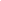   LỊCH CÔNG TÁC TUẦN NĂM HỌC 2023 - 2024TỪ 05/02/2024 ĐẾN NGÀY 17/02/2024ThứBuổiND công việc, thời gian, địa điểmPhân công nhiệm vụBGH trựcHai05/02S- Chào cờ:Khen thưởng học sinh khối 9 (Khen cao – Tiến bộ) – Tuần 21- VP: Nộp báo cáo chuyển đổi vị trí công tác về PNV quận- Lớp trực tuần sáng: 8A4- Đ/c Hường, GVCN khối 9- Đ/c Thắng- GVCN và học sinh lớp 8A4Đ/c YếnHai05/02C- TPT: Kiểm tra Công trình măng non các lớp- Lao động tổng vệ sinh (các lớp)- Lớp trực tuần chiều: 8A5- Đ/c Thuỳ Dung- 100% các lớp- GVCN và học sinh lớp 8A5Đ/c YếnBa06/02S- 7h: Kiểm tra đầu giờ khối 9 – môn Tiếng Anh (kiểm tra bù)- Công đoàn: Nộp hồ sơ khen thưởng giáo viên Giỏi việc nước – Đảm việc nhà về LĐLĐ Quận- Trong ngày: Nhận bàn giao cơ sở vật chất – Buổi chiều sau khi bàn giao bộ phận bảo vệ tắt cầu dao toàn bộ các phòng học- VP: Nộp đăng ký thi đua về PGDGửi thông báo Nghỉ tết tới học sinh và PHHS- GV trông kiểm tra theo p/c- Đ/c Dung, Đ/c Đạo- Đ/c Hoài phụ trách, tổ bảo vệ thực hiện- Đ/c ThắngĐ/c HoàiBa06/02C- Kiểm tra vệ sinh các lớp- Hoàn thành công tác chuẩn bị đón học sinh sau tết- Đ/c Hoài phụ trách, Đ/cThuỳ Dung, Đ/c Hùng y tế thực hiện- Đ/c Thuỳ DungĐ/c HoàiNGHỈ TẾT NGUYÊN ĐÁN GIÁP THÌN(Từ thứ Tư ngày 07/02 đến hết thứ Tư ngày 14/02)- Ban Liên tịch, Bảo vệ, Lao công trực tết theo lịch- GVCN báo cáo BGH các hiện tượng bất thường phát sinh (nếu có)NGHỈ TẾT NGUYÊN ĐÁN GIÁP THÌN(Từ thứ Tư ngày 07/02 đến hết thứ Tư ngày 14/02)- Ban Liên tịch, Bảo vệ, Lao công trực tết theo lịch- GVCN báo cáo BGH các hiện tượng bất thường phát sinh (nếu có)NGHỈ TẾT NGUYÊN ĐÁN GIÁP THÌN(Từ thứ Tư ngày 07/02 đến hết thứ Tư ngày 14/02)- Ban Liên tịch, Bảo vệ, Lao công trực tết theo lịch- GVCN báo cáo BGH các hiện tượng bất thường phát sinh (nếu có)NGHỈ TẾT NGUYÊN ĐÁN GIÁP THÌN(Từ thứ Tư ngày 07/02 đến hết thứ Tư ngày 14/02)- Ban Liên tịch, Bảo vệ, Lao công trực tết theo lịch- GVCN báo cáo BGH các hiện tượng bất thường phát sinh (nếu có)NGHỈ TẾT NGUYÊN ĐÁN GIÁP THÌN(Từ thứ Tư ngày 07/02 đến hết thứ Tư ngày 14/02)- Ban Liên tịch, Bảo vệ, Lao công trực tết theo lịch- GVCN báo cáo BGH các hiện tượng bất thường phát sinh (nếu có)NGHỈ TẾT NGUYÊN ĐÁN GIÁP THÌN(Từ thứ Tư ngày 07/02 đến hết thứ Tư ngày 14/02)- Ban Liên tịch, Bảo vệ, Lao công trực tết theo lịch- GVCN báo cáo BGH các hiện tượng bất thường phát sinh (nếu có)NGHỈ TẾT NGUYÊN ĐÁN GIÁP THÌN(Từ thứ Tư ngày 07/02 đến hết thứ Tư ngày 14/02)- Ban Liên tịch, Bảo vệ, Lao công trực tết theo lịch- GVCN báo cáo BGH các hiện tượng bất thường phát sinh (nếu có)NGHỈ TẾT NGUYÊN ĐÁN GIÁP THÌN(Từ thứ Tư ngày 07/02 đến hết thứ Tư ngày 14/02)- Ban Liên tịch, Bảo vệ, Lao công trực tết theo lịch- GVCN báo cáo BGH các hiện tượng bất thường phát sinh (nếu có)Năm15/02S- 7h: Đón học sinh trở lại trường – Tổ chức tặng quà đầu xuân (cho học sinh)- BGH, Đ/c Thuỳ Dung, GVCN các lớpĐ/c HoàiNăm15/02C- 17h20: Bồi dưỡng học sinh yếu khối 9 – môn Tiếng Anh- GV dạy theo pcĐ/c HoàiSáu16/02S- CBGV hoàn thành đánh giá tháng 2/24 trên phần mềm – TTCM 3 tổ nộp bản tổng hợp đánh giá về BGH (trong ngày) – Phó HT nộp bản đề xuất đánh giá về Đ/c Yến HT- Trong ngày: Nhóm trưởng V-T-A khối 9 nộp đề kiểm tra đầu giờ (toàn bộ) của tuần tiếp theo về Đ/c Hường (để lưu và duyệt), Đ/c Thắng (để in sao đề)GV báo cáo tiết dạy chuyên đề của tuần tiếp theo về Đ/c Hường và Đ/c Thắng- 100% CBGV-NVNhóm trưởng V-T-A khối 9GV dạy tiết chuyên đề của tuần tiếp theoĐ/c YếnSáu16/02C- Công đoàn: Tổ chức gặp mặt đầu xuânTổ chức chúc Tết Tứ thân Phụ mẫu trên 80 tuổi- Lao động vệ sinh khử khuẩn: Lớp 7A2, 7A3- Đ/c Mai- GVCN và học sinh các lớp 7A2, 7A3Đ/c YếnBảy17/02S- Tiết 1,2: Học CLB EYT Khối 6,7- GV dạy theo pcĐ/c HườngBảy17/02C- Tiết 1,2: Học CLB EYT Khối 8- GV dạy theo pcĐ/c HườngCN18/02S- BV trựcBV trựcCN18/02C- BV trựcBV trựcThượng Thanh, ngày 05 tháng 02 năm 2024HIỆU TRƯỞNG